Grupo de Trabajo sobre el Desarrollo Jurídico del Sistema de Madrid para el Registro Internacional de MarcasDecimotercera reuniónGinebra, 2 a 6 de noviembre de 2015INFORMACIÓN RELATIVA AL EXAMEN DE LA APLICACIÓN DEL ARTÍCULO 9SEXIES.1)b) DEL PROTOCOLO CONCERNIENTE AL ARREGLO DE MADRID RELATIVO AL REGISTRO INTERNACIONAL DE MARCASDocumento preparado por la Oficina InternacionalINTRODUCCIÓNDe conformidad con el párrafo 1)a) del Artículo 9sexies del Protocolo concerniente al Arreglo de Madrid relativo al Registro Internacional de Marcas (en adelante, respectivamente, “el Artículo 9sexies”, “el Protocolo” y “el Arreglo”), en las relaciones entre Estados obligados por ambos instrumentos del Sistema de Madrid para el Registro Internacional de Marcas, solo el Protocolo será aplicable.  Sin embargo, el párrafo 1)b) del mismo Artículo deja sin efecto, en dichas relaciones, dos declaraciones:  la declaración efectuada en virtud del Artículo 5 2) del Protocolo, por la que se amplía el plazo de denegación, y la declaración efectuada en virtud del Artículo 8 7) del Protocolo, relativa a las tasas individuales.  En consecuencia, en dichas relaciones, serán de aplicación el plazo normal de denegación de un año y el régimen estándar de complementos de tasa y tasas suplementarias.  El párrafo 2) del Artículo 9sexies dispone que la Asamblea de la Unión de Madrid examinará la aplicación del párrafo 1)b) con miras a restringir su alcance o derogarlo.En su décima reunión, el Grupo de Trabajo sobre el Desarrollo Jurídico del Sistema de Madrid para el Registro Internacional de Marcas (en adelante denominado “el Grupo de Trabajo”) examinó el documento MM/LD/WG/10/3 titulado “Información relativa al examen de la aplicación del Artículo 9sexies.1)b) del Protocolo concerniente al Arreglo de Madrid relativo al Registro Internacional de Marcas”.  El Grupo de Trabajo concluyó que, en ese momento, el Artículo 9sexies.1)b) no debería derogarse ni restringirse y que su aplicación sería examinada por el Grupo de Trabajo tras un período de tres años.  Se acordó además que todo Estado miembro de la Unión de Madrid, o la Oficina Internacional, podrán proponer que la cuestión sea examinada nuevamente antes de que llegue ese momento.El presente documento contiene información actualizada sobre la aplicación del párrafo 1)b) del Artículo 9sexies y, en particular, sobre la no aplicación de las declaraciones efectuadas en virtud de los Artículos 5.2)b) y 5.2)c) u 8.7) del Protocolo en las relaciones entre Estados obligados tanto por el Arreglo como por el Protocolo.Más concretamente, en la Parte I del presente documento se examina, en términos generales, el número de designaciones inscritas durante 2014 y se presenta una reseña del número de las designaciones que se vieron afectadas por el párrafo 1)b) del Artículo 9sexies en el contexto del Artículo 5.2) (notificación de una denegación provisional) y del Artículo 8.7) (tasas individuales) del Protocolo.  En la Parte II del presente documento se explican con más detalle los datos y se identifican las Partes Contratantes a las que interesó la no aplicación de las declaraciones efectuadas en virtud del Artículo 5.2) del Protocolo, como consecuencia de la aplicación del párrafo 1)b) del Artículo 9sexies.  En la Parte III del documento, se proporciona información análoga, con respecto al Artículo 8.7) del Protocolo.La Parte IV del presente documento contiene un análisis de la distribución de las tasas (estándar) recaudadas en 2012, 2013 y 2014 como consecuencia de la aplicación del Artículo 9sexies.Por último, en la Parte V del presente documento se lleva a cabo una simulación del monto de las tasas individuales pagaderas en los casos mencionados en la Parte IV si el Artículo 8.7) del Protocolo hubiera surtido efecto en los años en cuestión.PARTE I:  EXAMEN DE LA APLICACIÓN DEL PÁRRAFO 1)b) DEL ARTÍCULO 9SEXIES DEL PROTOCOLOLos siguientes 54 Estados están obligados tanto por el Arreglo como por el Protocolo:  Albania (AL), Alemania (DE), Armenia (AM), Austria (AT), Azerbaiyán (AZ), Belarús (BY), Bélgica (BX), Bhután (BT), Bosnia y Herzegovina (BA), Bulgaria (BG), China (CN), Chipre (CY), Croacia (HR), Cuba (CU), Egipto (EG), Eslovaquia (SK), Eslovenia (SI), España (ES), ex República Yugoslava de Macedonia (MK), Federación de Rusia (RU), Francia (FR), Hungría (HU), Irán (República Islámica del) (IR), Italia (IT), Kazajstán (KZ), Kenya (KE), Kirguistán (KG), Lesotho (LS), Letonia (LV), Liberia (LR), Liechtenstein (LI), Luxemburgo (BX)2, Marruecos (MA), Mónaco (MC), Mongolia (MN), Montenegro (ME), Mozambique (MZ), Namibia (NA), Países Bajos (BX)2, Polonia (PL), Portugal (PT), República Checa (CZ), República de Moldova (MD), República Popular Democrática de Corea (KP), Rumania (RO), San Marino (SM), Serbia (RS), Sierra Leona (SL), Sudán (SD), Suiza (CH), Swazilandia (SZ), Tayikistán (TJ), Ucrania (UA) y Viet Nam (VN).PLAZO PARA LA NOTIFICACIÓN DE UNA DENEGACIÓN PROVISIONALDe los 54 Estados antes mencionados, 14 han efectuado una declaración en virtud del Artículo 5.2)b) del Protocolo;  de entre ellos, seis han efectuado además una declaración en virtud del Artículo 5.2)c) del Protocolo (véanse los párrafos 21 y 22, infra).Se recuerda brevemente que, en virtud del Artículo 5.2)b) del Protocolo, una Parte Contratante podrá declarar que, para los registros internacionales efectuados en virtud del Protocolo, el plazo de un año para la notificación de una denegación provisional podrá sustituirse por un plazo de 18 meses.  En virtud del párrafo 2)c), ese período podrá ampliarse más allá del plazo de 18 meses en el caso de una denegación de la protección resultante de una oposición.El año más reciente sobre el que se dispone de datos completos es 2014.En 2014, se inscribió un total de 342.591 designaciones (en registros internacionales y designaciones posteriores).  De esas, 110.400 fueron designaciones en las que la Oficina de origen o la de la Parte Contratante del titular y la Oficina de la Parte Contratante designada fueron Oficinas de Estados obligados tanto por el Arreglo como por el Protocolo.De las 110.400 designaciones antes mencionadas, en 40.829 casos la aplicación del Artículo 9sexies.1)b) del Protocolo dejó sin efecto una declaración efectuada en virtud del Artículo 5.2).En el cuadro que se presenta a continuación figuran los datos sobre designaciones en registros internacionales y designaciones posteriores para el período comprendido entre 2012 y 2014.Cuadro I:  Designaciones en las que quedó sin efecto una declaración efectuada de conformidad con el Artículo 5.2) del Protocolo (Plazo para la notificación de la denegación provisional) (2012 a 2014)TASASDe los 54 Estados mencionados en el párrafo 9, supra, 15 han efectuado una declaración en virtud del Artículo 8.7) del Protocolo (véase el párrafo 28, infra).Se recuerda brevemente que, en virtud del Artículo 8.7) del Protocolo, una Parte Contratante podrá declarar que desea recibir el pago de una tasa individual por cada registro internacional en el que sea designada, así como por la renovación de dicho registro internacional.En 2014, se inscribió un total de 626.364 designaciones, resultantes tanto de registros internacionales de nueva inscripción como de designaciones posteriores o renovaciones de registros internacionales ya existentes.  De ese total, 295.227 correspondieron a designaciones en las que la Oficina de origen o la de la Parte Contratante del titular y la Oficina de la Parte Contratante designada fueron Oficinas de Estados obligados tanto por el Arreglo como por el Protocolo.  De esas 295.227 designaciones, la aplicación del Artículo 9sexies.1)b) del Protocolo dejó sin efecto una declaración efectuada en virtud del Artículo 8.7) en 105.172 casos.En el cuadro que se presenta a continuación figuran los datos sobre designaciones en registros internacionales, designaciones posteriores y renovaciones para el período comprendido entre 2012 y 2014.Cuadro II:  Designaciones en las que quedó sin efecto una declaración efectuada en virtud del Artículo 8.7) del Protocolo (tasas individuales) (2012 a 2014)PARTE II:  examen DE LA NO APLICACIÓN DE DECLARACIONES EFECTUADAS EN VIRTUD DEL ARTÍCULO 5.2)B) Y c) DEL ProtocolO – DESIGNACIONES INSCRITAS EN 2014 EN LAS QUE DICHAS DECLARACIONES QUEDARON SIN EFECTOLos 14 Estados siguientes, obligados tanto por el Arreglo como por el Protocolo, han efectuado una declaración en virtud del Artículo 5.2)b) del Protocolo y han ampliado así a 18 meses el plazo para la denegación:  Armenia, Belarús, Bulgaria, China, Chipre, Eslovaquia, Irán (República Islámica del), Italia, Kenya, Polonia, San Marino, Suiza, Tayikistán y Ucrania.De esos 14 Estados, seis han efectuado además una declaración en virtud del Artículo 5.2)c) del Protocolo y han ampliado así más allá de 18 meses el plazo para la denegación en el caso de una denegación basada en una oposición:  China, Chipre, Irán (República Islámica del), Italia, Kenya y Ucrania.Tal y como se ha señalado supra, en 2014, como consecuencia de la aplicación del Artículo 9sexies.1)b), 40.829 designaciones quedaron sometidas al plazo normal de 12 meses para la notificación de una denegación provisional.Las Oficinas de origen de los siguientes Estados generaron casi el 72% de las designaciones inscritas en 2014, en las que quedó sin efecto una declaración efectuada en virtud del Artículo 5.2) del Protocolo:  Alemania (19%), Francia (14%), Federación de Rusia (11%), Italia (10%), China (9%) y Suiza (9%).  Por otro lado, en lo que respecta a las Partes Contratantes designadas, los siguientes Estados representaron más del 73% de las designaciones inscritas en 2014, en las que quedó sin efecto una declaración efectuada en virtud del Artículo 5.2) del Protocolo:  China (23%), Suiza (17%), Ucrania (13%), Belarús (10%), Italia (6%) y Polonia (5%).En el cuadro III, infra, se muestra, mediante referencia a las Partes Contratantes afectadas, el número de designaciones inscritas en 2014 en las que quedó sin efecto una declaración efectuada en virtud del Artículo 5.2) del Protocolo.  Las filas contienen las designaciones por Oficina de origen.  Las columnas representan a las Partes Contratantes designadas.  Por ejemplo, en la primera fila puede verse que la Oficina de Alemania fue la Oficina de origen de 7.568 designaciones de esa índole;  de esas designaciones, la Oficina de China fue la Oficina de una Parte Contratante designada en 1.962 casos, la Oficina de Suiza en 2.418 casos y así sucesivamente.En el cuadro, las filas y las columnas se presentan por orden descendente, según el total general.  Así pues, en 2014, la Oficina de Alemania fue la Oficina de origen que concentró el mayor número de designaciones de este tipo, es decir, aquellas en las que quedó sin efecto una declaración efectuada en virtud del Artículo 5.2) del Protocolo.  Por otro lado, China fue la Parte Contratante más designada en lo que respecta a dichas designaciones.Cuadro III:  Designaciones inscritas en 2014 en las que quedó sin efecto una declaración efectuada en virtud del Artículo 5.2) del ProtocoloPara completar la información proporcionada, en el cuadro siguiente se proporcionan datos sobre las designaciones inscritas en 2014 entre Estados obligados tanto por el Arreglo como por el Protocolo en las que la Oficina de la Parte Contratante designada no había efectuado una declaración en virtud del Artículo 5.2) del Protocolo.  En 2014 se inscribió un total de 69.571 designaciones de esa índole entre Estados obligados tanto por el Arreglo como por el Protocolo.  En el cuadro siguiente se presenta esta información de una manera similar a como se ha hecho en el Cuadro III.Cuadro IV:  Designaciones inscritas en 2014 entre Estados obligados tanto por el Arreglo como por el Protocolo en las que la Oficina de la Parte Contratante designada no había efectuado una declaración en virtud del Artículo 5.2) del ProtocoloPARTE III:  EXAMEN DE LA NO APLICACIÓN DE LAS DECLARACIONES EFECTUADAS EN VIRTUD DEL ARTÍCULO 8.7) DEL ProtocolO:  DESIGNACIONES NUEVAS Y RENOVADAS INSCRITAS EN 2014 EN LAS QUE HA QUEDADO SIN EFECTO UNA DECLARACIÓN EFECTUADA EN VIRTUD DEL ARTÍCULO 8.7) DEL ProtocolOLos 15 Estados siguientes, obligados tanto por el Arreglo como por el Protocolo, han efectuado una declaración en virtud del Artículo 8.7) del Protocolo exigiendo el pago de tasas individuales:  Armenia, Belarús, Benelux, Bulgaria, China, Cuba, Italia, Kenya, Kirguistán, República de Moldova, San Marino, Suiza, Tayikistán, Ucrania y Viet Nam.Tal y como se ha señalado supra, en 2014, como consecuencia de la aplicación del Artículo 9sexies.1)b), 105.172 nuevas designaciones inscritas y designaciones renovadas quedaron sujetas al pago de tasas estándar, en lugar de tasas individuales.  Las Oficinas de origen de los siguientes Estados generaron el 81 por ciento de las designaciones inscritas o renovadas en 2014 en las que quedó sin efecto una declaración efectuada en virtud del Artículo 8.7) del Protocolo:  Alemania (22%), Francia (19%), Italia (11%), Suiza (10%), Benelux (7%), Federación de Rusia (6%) y China (5%).  Por otro lado, con respecto a las Partes Contratantes designadas, los siguientes Estados representaron más del 70 por ciento de las designaciones inscritas o renovadas en 2014 en las que quedó sin efecto una declaración efectuada en virtud del Artículo 8.7) del Protocolo:  Suiza (16%), China (15%), Italia (10%), Benelux (10%), Ucrania (10%) y Belarús (7%).  En el Cuadro V, infra, se muestra, mediante referencia a las Partes Contratantes afectadas, el número de designaciones inscritas en 2014 en las que quedó sin efecto una declaración efectuada en virtud del Artículo 8.7) del Protocolo.  Las filas contienen las designaciones por Oficina de origen.  Las columnas representan las Partes Contratantes designadas.  Por ejemplo, en la primera fila puede verse que la Oficina de Alemania fue la Oficina de origen en 23.705 designaciones de esa índole.  Por otro lado, la Oficina de Suiza fue la Oficina de una Parte Contratante designada en 5.664 casos, la Oficina de China en 3.777 casos y así sucesivamente.En el cuadro, las filas y las columnas se presentan por orden descendente, según el total general.  Así pues, en 2014, la Oficina de Alemania fue la Oficina de origen con el mayor número de designaciones de este tipo inscritas en 2014, es decir, en las que quedó sin efecto una declaración efectuada en virtud del Artículo 8.7) del Protocolo.  Por otro lado, Suiza fue la Parte Contratante más designada en lo que respecta a dichas designaciones.Cuadro V:  Designaciones inscritas o renovadas en 2014 en las que quedó sin efecto una declaración efectuada en virtud del Artículo 8.7) del ProtocoloPara completar la información proporcionada, en el cuadro siguiente se proporcionan datos sobre las designaciones inscritas en 2014 entre Estados obligados tanto por el Arreglo como por el Protocolo en las que la Oficina de la Parte Contratante designada no había efectuado una declaración en virtud del Artículo 8.7) del Protocolo.  En 2014 se inscribió un total de 190.055 designaciones de esa índole entre Estados obligados tanto por el Arreglo como por el Protocolo.  En el cuadro siguiente se presenta esta información de una manera similar a como se ha hecho en el Cuadro V.Cuadro VI:  Designaciones inscritas o renovadas en 2014 entre Estados obligados tanto por el Arreglo como por el Protocolo en las que la Oficina de la Parte Contratante designada no había efectuado una declaración en virtud del Artículo 8.7) del ProtocoloPARTE IV:  DISTRIBUCIÓN DE LAS TASAS RECAUDADAS EN 2012, 2013 Y 2014, RESULTANTES DE LA APLICACIÓN DEL ARTÍCULO 9SEXIES.1)B) DEL PROTOCOLOEl Artículo 9sexies.1)b) deja sin efecto las declaraciones efectuadas en virtud del Artículo 8.7) en las relaciones entre los Estados obligados tanto por el Arreglo como por el Protocolo, por lo que tiene como resultado la aplicación del régimen estándar de tasas de los Artículos 7.1) y 8.2) del Protocolo.El régimen estándar de los Artículos 7.1) y 8.2) del Protocolo está compuesto por una tasa de base, una tasa suplementaria por cada clase de la Clasificación Internacional a partir de la tercera y un complemento de tasa.Con arreglo a los Artículos 8.5) y 8.6) del Protocolo, las tasas suplementarias y los complementos de tasa recaudados se reparten entre las Partes Contratantes interesadas, proporcionalmente al número de designaciones recibidas y de acuerdo con un coeficiente definido en la Regla 37 del Reglamento Común del Arreglo de Madrid relativo al Registro Internacional de Marcas y del Protocolo concerniente a ese Arreglo (“el Reglamento Común”).En consecuencia, en 2012, 2013 y 2014, los Estados obligados tanto por el Arreglo como por el Protocolo que habían efectuado una declaración en virtud del Artículo 8.7) del Protocolo, en lugar de recibir las cantidades correspondientes teóricamente a las tasas individuales que figuran en la simulación que aparece en el Cuadro X, infra, recibieron 11,73, 11,27 y 11,04 millones de francos suizos, respectivamente, cantidad que constituyó su parte de las tasas suplementarias y los complementos de tasa recaudados en relación con las designaciones en las que la Oficina de origen era la Oficina de un Estado obligado también por ambos tratados.  Esas cantidades se presentan de una manera más precisa en los Cuadros VII, VIII y IX, infra.Cuadro VII:  Distribución de las tasas estándar, recaudadas en 2012, en las que quedó sin efecto una declaración efectuada en virtud del Artículo 8.7) del ProtocoloCuadro VIII:  Distribución de las tasas estándar, recaudadas en 2013, en las que quedó sin efecto una declaración efectuada en virtud del Artículo 8.7) del ProtocoloCuadro IX:  Distribución de las tasas estándar, recaudadas en 2014, en las que quedó sin efecto una declaración efectuada en virtud del Artículo 8.7) del ProtocoloPARTE V:  SIMULACIÓN DE LA DEROGACIÓN DEL ARTÍCULO 9SEXIES.1)B) DEL PROTOCOLO – CANTIDADES CORRESPONDIENTES TEÓRICAMENTE A LAS TASAS INDIVIDUALES PAGADERAS EN 2012, 2013 y 2014A partir del número de nuevas designaciones y designaciones renovadas inscritas en 2012, 2013 y 2014 en las que una declaración efectuada en virtud del Artículo 8.7) del Protocolo quedó sin efecto, la Oficina Internacional ha podido simular la incidencia que dicha declaración, de no haber quedado sin efecto, habría tenido en la distribución de las tasas de los Estados concernidos.En la simulación se presume que el número de designaciones y el número de clases en cada designación se habría mantenido sin cambios.En 2012, 2013 y 2014, en ausencia de aplicación del Artículo 9sexies.1)b), los Estados obligados tanto por el Arreglo como por el Protocolo que habían efectuado una declaración en virtud del Artículo 8.7) del Protocolo habrían recibido 42,33, 42,19 y 38,01 millones de francos suizos, respectivamente, en concepto de tasas individuales.Cuadro X:  Simulación de la distribución de las tasas individuales a partir de las nuevas designaciones y las designaciones renovadas inscritas en 2012, 2013 y 2014, suponiendo que las declaraciones efectuadas en virtud del Artículo 8.7) del Protocolo hubieran surtido efectoSe invita al Grupo de Trabajo a:i)	examinar la información expuesta en el presente documento;	ii)	indicar si recomendaría a la Asamblea de la Unión de Madrid que se restrinja el alcance del párrafo 1)b) del Artículo 9sexies o que se derogue dicho párrafo;  yiii)	indicar si estaría de acuerdo en que todo nuevo examen de la aplicación del párrafo 1)b) del Artículo 9sexies deba ser realizada por el Grupo de Trabajo, en cualquier momento en lo sucesivo, a petición expresa de los miembros de la Unión de Madrid o de la Oficina Internacional.[Fin del documento]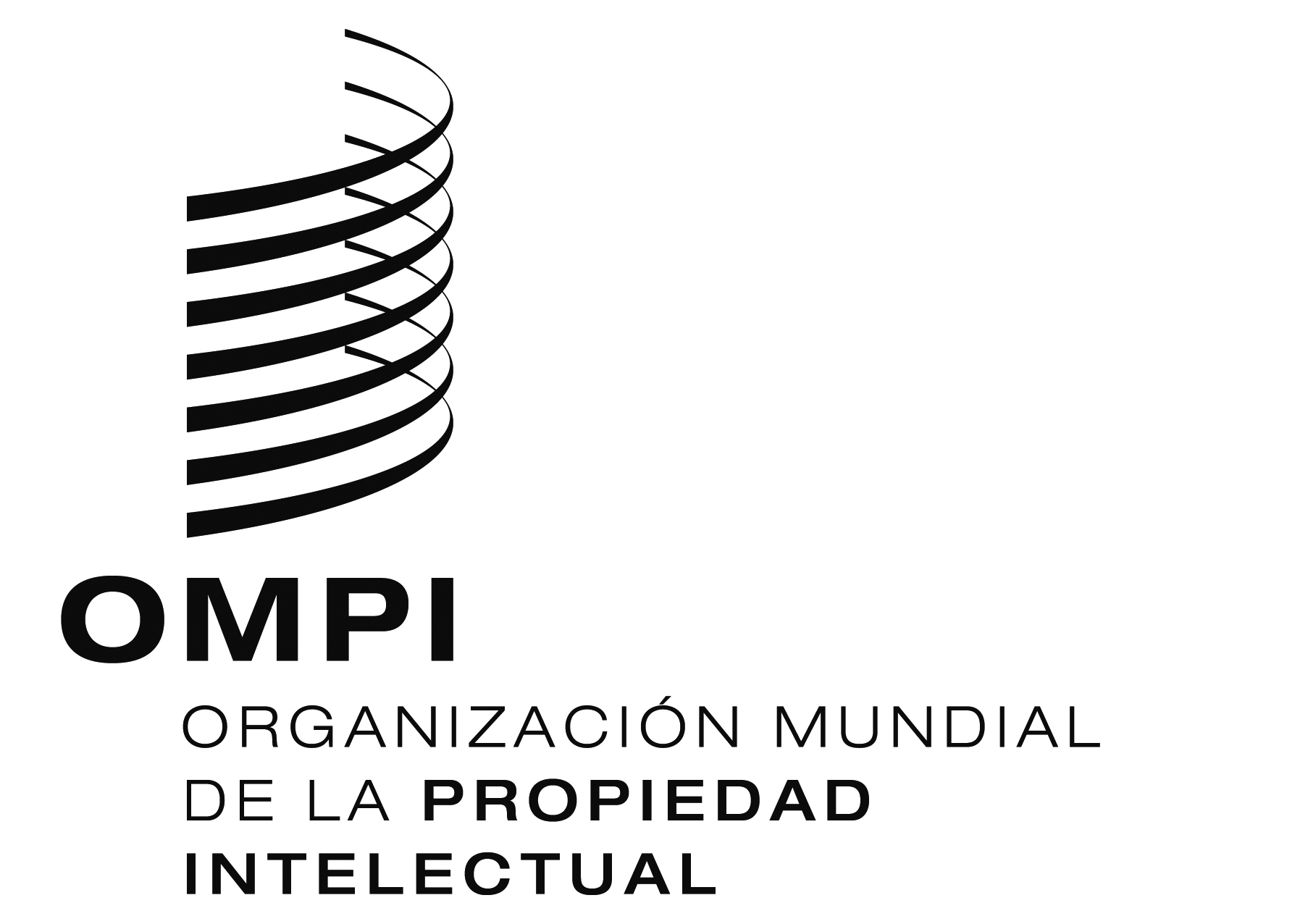 SMM/LD/WG/13/3MM/LD/WG/13/3MM/LD/WG/13/3ORIGINAL:  INGLÉSORIGINAL:  INGLÉSORIGINAL:  INGLÉSfecha:  1 de SEPTIEMBRE de 2015fecha:  1 de SEPTIEMBRE de 2015fecha:  1 de SEPTIEMBRE de 2015AñoTotal de designaciones inscritasEstados obligados solamente por un TratadoEstados obligados por ambos TratadosDesignaciones en las que quedó sin efecto una declaración efectuada en virtud del Artículo 5.2) del Protocolo 2012328.019193.256134.76349.2432013351.526225.316126.21046.2042014342.591232.191110.40040.829AñoDesignaciones de nueva inscripción y designaciones renovadasEstados obligados por ambos TratadosDeclaraciones efectuadas en virtud del Artículo 8.7) del Protocolo que quedaron sin efecto2012579.083307.812106.2762013620.201308.977107.2662014626.364295.227105.1722014Oficina designadaOficina designadaOficina designadaOficina designadaOficina designadaOficina designadaOficina designadaOficina designadaOficina designadaOficina designadaOficina designadaOficina designadaOficina designadaOficina designadaTotal generalOficina de origenCNCHUABYITPLAMIRTJBGSKSMKECYTotal generalDE1.9622.41885753628426617031514114414992177577.568FR1.7961.4685802723952381322059610811777139665.689RU5151458658992452524986540420516016171294.415IT1.455859524337071168248121504611781354.112CN04435103755003191764792371581331032561123.801CH1.32606333463101412101801356581134119413.721BX860692330199104781041198446484892362.840AT21342415692110432538223263241651.263ES3281391297948225362351010212825989UA10931025754121114148452542223917HU5727158141111171243151111261019910CZ95811531144510431146841077138880PL94351368635029171135482312543BG6729805429193924310139116411LI5357554815144162910881413371SI22333231422022122220191113290PT1026016922779543681259BY29411606302361099004246SK38193714431022140003164IR21811139619020760138141RS101515719100504011204138LV1410323391383743004140MD227272352060345002124MC302213483612211241109HR1310111118141011212101105AM2141518131602452002102CY2171010128652156085RO16613341020118610282MA1816411751612114178VN35331560304801069KZ9111113230111000052EG5332201801003230SM121082001120000036CU4242023132222130MK05003301013300028AL4340320212212127ME1111111112111115KG2012001040000010BA120020020000007KE700011000000009SD000000000000404KP200000000000002MZ100010000000002MN100000000000001Total general9.3927.0995.5564.0362.3852.0112.0271.8721.5561.2771.2606931.00665940.8292014Oficina designadaOficina designadaOficina designadaOficina designadaOficina designadaOficina designadaOficina designadaOficina designadaOficina designadaOficina designadaOficina designadaTotal generalOficina de origenRUKZVNDERSMAAZEGMDFROtrasTotal generalDE1.70441455205123072323453912955.37210.124CN9863996165611802572184781495285.0699.441CH11623713645773643062363562263734.1348.469FR132830550142524269618034613304.1328.289IT12773522501073212872653052091072.6516.131RU093712733815455539884512583.1826.129BX6861961862092032041421811142001.8704.191AT238383921913238314763691.0121.926UA3012721811717613316169436441.736HU15912710716138613381301037851.712Otras1.5586602564326223303722904073446.15211.422Total general9.3994.0713.0163.0022.8852.4922.4812.4602.4422.32135.00269.5712014Oficina designadaOficina designadaOficina designadaOficina designadaOficina designadaOficina designadaOficina designadaOficina designadaOficina designadaOficina designadaOficina designadaOficina designadaOficina designadaOficina designadaOficina designadaTotal generalOficina de origenCHCNITUABXBYVNBGMDAMKGTJSMCUKETotal generalDE5.6643.7772.2642.2402.4651.5381.1191.09285549150447050239333123.705FR3.9542.9362.8691.4973.2278491.21277442036236634469333022020.053IT2.2702.5011.1641.23077668954749033930529648436816511.625CH21171.7201.1261.50074278244146539639034248131520311.021BX1.8371.4031.0937414824283653002592372412761551467.963RU2086283271.0722181.1171713076216416135352977296.593CN5807676405134967732671892273333041492923275.857AT994384562314343195942021375458458432223.520ES5185463942723761801611251121058783127177523.315CZ17514917234515222347237117532819241231.756HU558250227392031411641791645554181641.451PL7913789281762114511897655841111161.325UA3511959312762359191128107952941.138BG478353163351083288837773131020986LI1389987988487595451555148352018884SI563498874573207651494745312687SK2846337427331339171142198437PT9811349205911188108551312337LV121810469461518121310319BY535812896143730281726278MC5344391936916788641671218RO171918281610112849423102200MD731645103795910816192IR1124121481597201824311177HR1616262611265257213531173MA3321407421361111324166RS141019155714032116AM421131711935544197VN53988638117187EG89786496543247385KZ11231321123320111685CY71919299236245182SM151482211411251CU4526234433333247KE711125MK433141225AL343422121124BA736141223AZ1234341311116ME1111111211111110KG2121410KP2144MN13AN1113MZ112SD1Total general16.96615.51410.91810.77210.6007.8105.9165.0624.5423.5953.4423.1462.9982.2841.607105.1722014Oficina designadaOficina designadaOficina designadaOficina designadaOficina designadaOficina designadaOficina designadaOficina designadaOficina designadaOficina designadaOficina designadaTotal generalOficina de origenRUDEATFRESRSPTPLHUCZOtrasTotal generalDE3.5633.0782.4011.8971.6281.3761.9661.5201.75918.05037.238FR2.6912.6691.81925751.2012.0171.2321.2561.18215.70832.350CH1.9512.0891.8531.8381.20595586569178177411.96424.966IT2.3411.2481.1521.3591.0731.09093662276068712.19023.458BX1.3711.3068691.4559585907185265725297.10215.996CN1.2078163417976252573834662923076.94812.439RU4612213433052261863462332824.8807.483AT4496823802393651592624944223.4816.933ES5643652654262103581541791653.0035.689CZ388257264176126167983482951.9624.081Otras2.0379036097965731.01738586169087010.68119.422Total general16.56210.79610.4719.9719.5767.7067.4817.4747.0726.97795.969190.0552012Complementos de tasaTasas suplementariasTotal en francos suizosAM417.396,9634.264,55451.661,51BG609.313,9753.189,38662.503,35BX1.063.737,1895.855,231.159.592,41BY837.159,1070.187,73907.346,83CH1.607.220,46142.337,991.749.558,45CN1.663.168,10134.462,091.797.630,19CU263.435,3822.066,95285.502,33IT729.712,6165.737,25795.449,86KG397.349,3032.688,34430.037,64MD495.672,9741.311,14536.984,11SM327.830,0628.850,83356.680,89SY177.838,5912.908,44190.747,03TJ365.475,7630.040,72395.516,48UA1.199.819,18101.073,211.300.892,39VN656.617,4653.622,06710.239,52Total10.811.747,08918.595,9111.730.342,992013Complementos de tasaTasas suplementariasTotal en francos suizosAM411.516,8330.756,29442.273,12BG612.111,6548.436,78660.548,43BX1.049.839,3984.981,221.134.820,61BY880.955,8467.381,48948.337,32CH1.572.317,59125.468,241.697.785,83CN1.696.580,86126.790,131.823.370,99CU274.905,8220.734,89295.640,71IT717.516,5358.222,87775.739,40KG392.321,6929.676,64421.998,33MD494.808,0236.809,74531.617,76SM309.142,7624.582,89333.725,65SY115.170,837.935,92123.106,75TJ355.166,1926.889,84382.056,03UA1.303.473,4099.761,871.403.235,27VN691.024,9951.232,81742.257,80Total10.876.852,39808.905,3211.274.240,882014Complementos de tasaTasas suplementariasTotal en francos suizosAM411.860,7533.193,96445.054,71BG585.700,2650.737,04636.437,30BX989.272,2687.277,571.076.549,83BY897.872,1174.852,48972.724,59CH1.540.445,44134.320,791.674.766,23CN1.753.404,44142.599,151.896.003,59CU257.286,9520.884,62278.171,57IT672.732,0259.342,51732.074,53KE262.775,4419.908,32282.683,76KG393.491,1132.590,07426.081,18MD520.958,4841.759,17562.717,65SM283.441,2924.548,23307.989,52TJ362.016,3030.053,72392.070,02UA1.235.918,27103.295,821.339.214,09VN695.358,0455.578,24750.936,28Total10.189.801,14851.599,1811.041.400,32201220132014AM1.014.3781.006.411859.467BG1.220.9551.200.240972.889BX4.648.0334.635.7394.188.606BY5.158.3005.500.0005.038.700CH7.846.7007.661.9007.512.650CN8.739.9118.792.6028.682.010CU478.505489.904378.365IT1.985.7151.938.1381.713.462KEN/DN/D227.946KG1.655.2001.590.1801.255.940MD1.580.1021.516.2101.304.321SM537.238396.946363.360SY1.061.113739.271N/DTJ743.218981.962820.060UA4.690.1114.808.0613.946.960VN979.326939.889754.927Total42.338.80542.197.45338.019.663